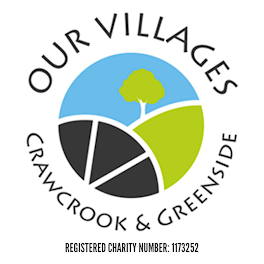 TRUSTEES MEETING11.30 a.m. on Wednesday 12th August 2020via ZOOMM I N U T E S1.		Present: Barbara Williams (Chair and minutes), Helen Haran, Caroline James, Margaret Laraway.2.		Apologies: Nick Worboys, Sue Welch, Ruth Barker, Stuart Lowerson, Mo Forster.3.		Reason for holding meeting digitally: Meeting restrictions due to Covid 19.4.		Minutes of meeting held on 15.07.20:  Accepted as a true record. Updates:Balance remaining (approx. £900) of Greenside Millennium Green fund now transferred to Our Villages bank account.Bradley Fell seat – terms agreed with Gateshead Council for re-siting of seat to Millennium Green, cost - £850. Date awaited.Litter Picking – update to be requested from Stuart re response to request for volunteers5.		Finance report: – Circulated separately.6.		Fundraising: Applications in progress:  Co-op fund for accessible play equipment for Crawcrook Park.Lottery for replacement for lost funding due to Covid 19.New applications – no others to be made at present.Response to potential donors - to be given when plan for park is clearer.7.		Greenside Bowling Green: (RB) No information available to the meeting therefore Ruth to be asked if she would be willing to speak to Clare Marchetti about the proposal.8.		Fence, corner of Old Main St and Horsley Ave: It was agreed that Our Villages will fund the repair of this fence at a cost of £150, on the grounds that it protects a planted area which is cared for by Our Villages volunteers.9.		Crawcrook Park meeting date: It was agreed that a single item meeting be held to discuss the plan for Crawcrook Park. Provisional date 03.09.20 at 11.30. HH to ask Kevin Hills, Gateshead Council if he can join the meeting.10.	A.O.B.:Christmas Lights – discussed impact of loss of funding. BW to ask Julie Gavin if she would be willing to set up Go Funding pages – one each for Crawcrook and Greenside.Volunteer Network – HH raised the possibility of Our Villages co-ordinating a volunteer network to undertake small tasks for local residents e.g. gardening. To be a future agenda item.11.	Date and time of next meetings:Park meeting 03.09.20, 11.30 (TBC)Trustee Meeting – 23.09.20, 11.30.